23 февраля – это праздник для всех мужчин, ведь каждый в душе защитник Родины, Отечества, семьи, друзей и, конечно же, женщин.22 февраля в ДЦ «Исток» прошёл праздничный концерт, посвящённый 23 февраля: «Сегодня праздник Ваш, мужчины!» Гостей праздника ждала разнообразная программа с участием артистов ДЦ «Исток». По традиции в фойе первого этажа зрителей ждала фотозона, где абсолютно любой мог сфотографироваться, а также на входе каждому представителю сильной половины человечества вручали блокнот с ручкой.На протяжении всего концерта со сцены звучали поздравления. От всей души поздравила мужчин села Сосновка заместитель начальника отдела образования Усольского района Валерия Николаевна Приходько. Неизгладимые и незабываемые впечатления остались у зрителей в зале. Концерт прошел в теплой и дружеской обстановке!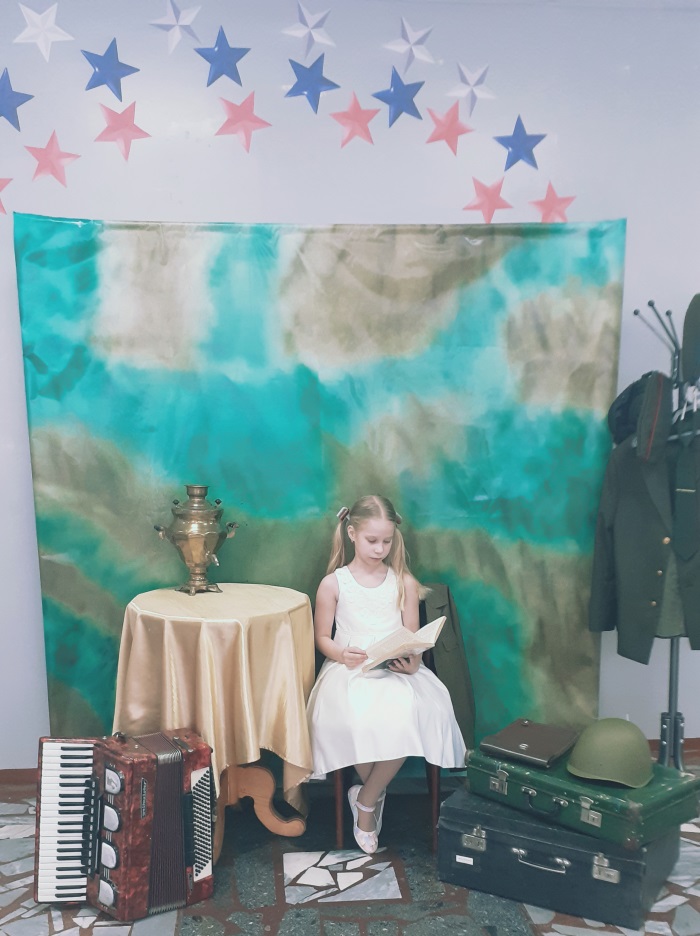 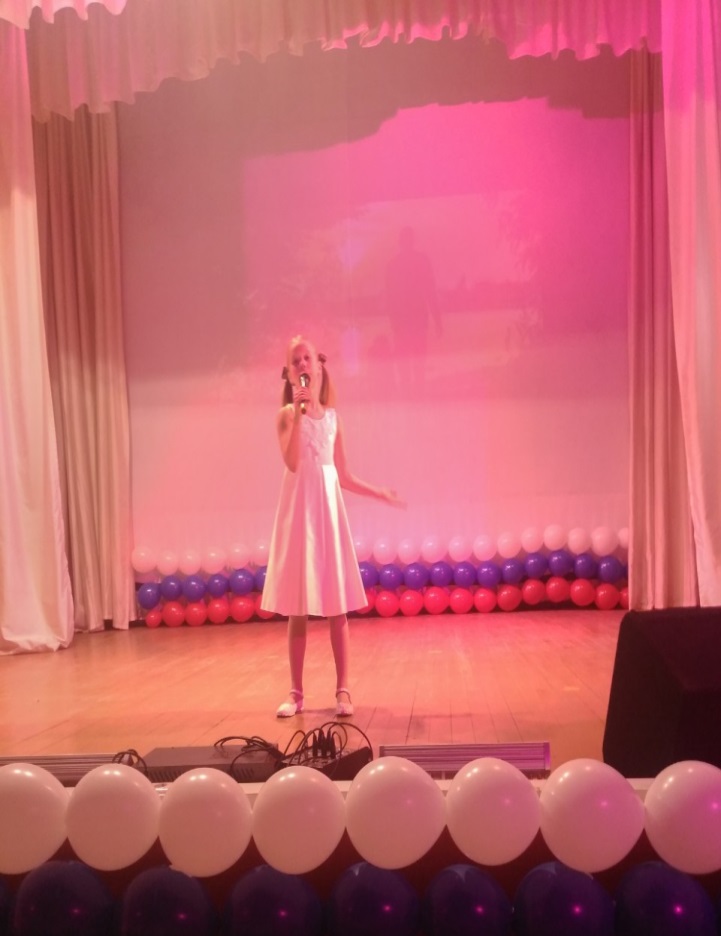 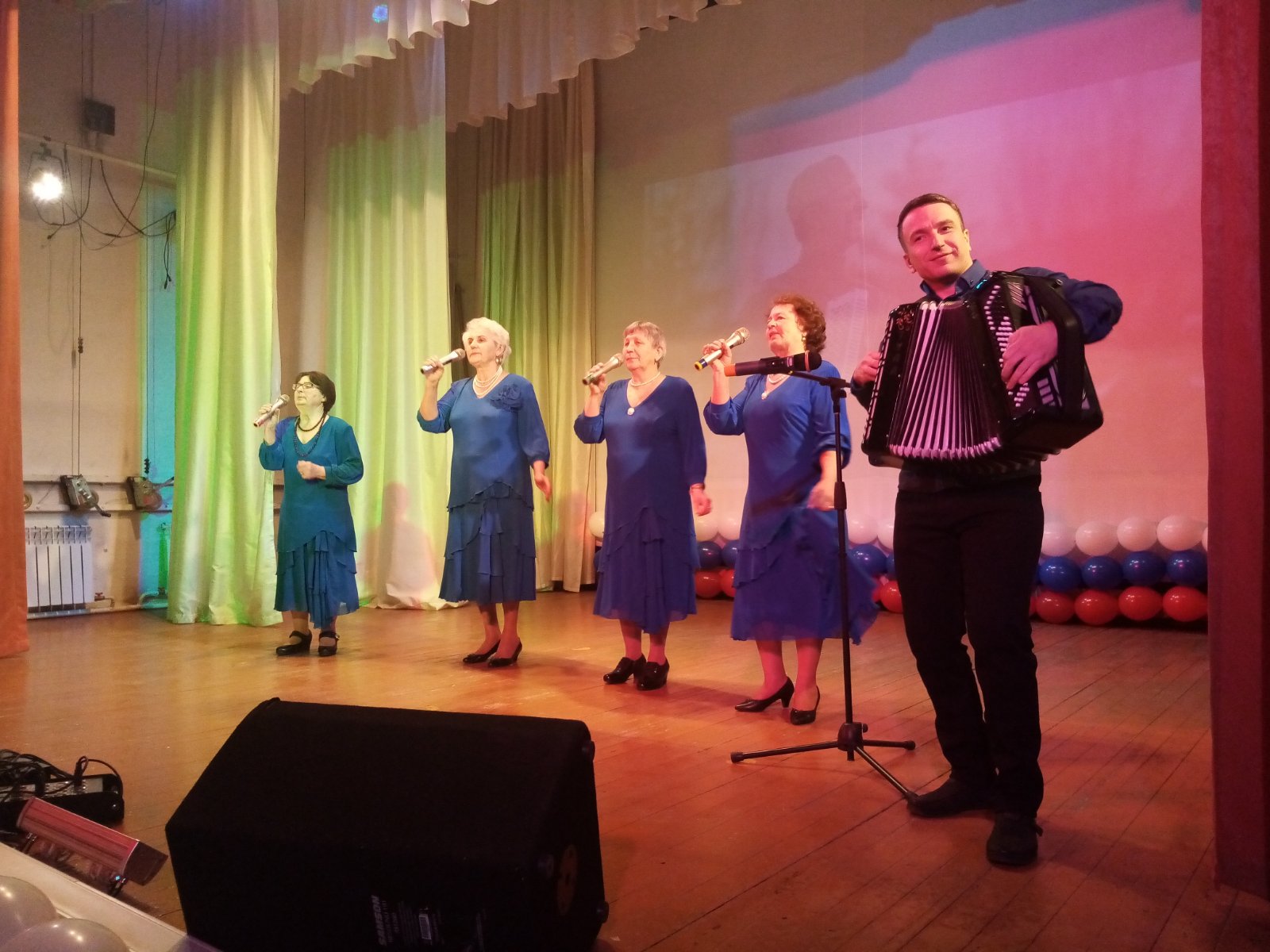 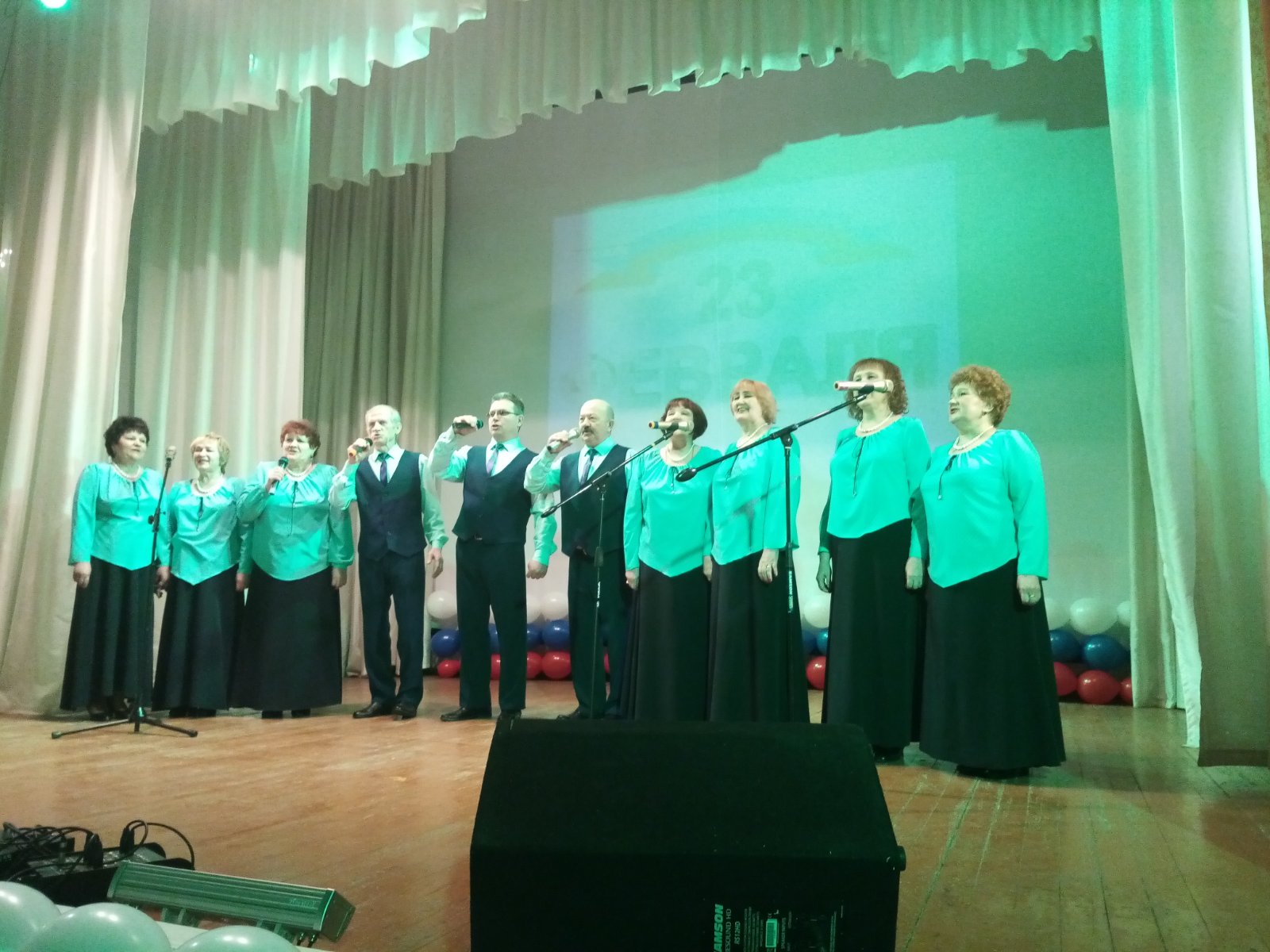 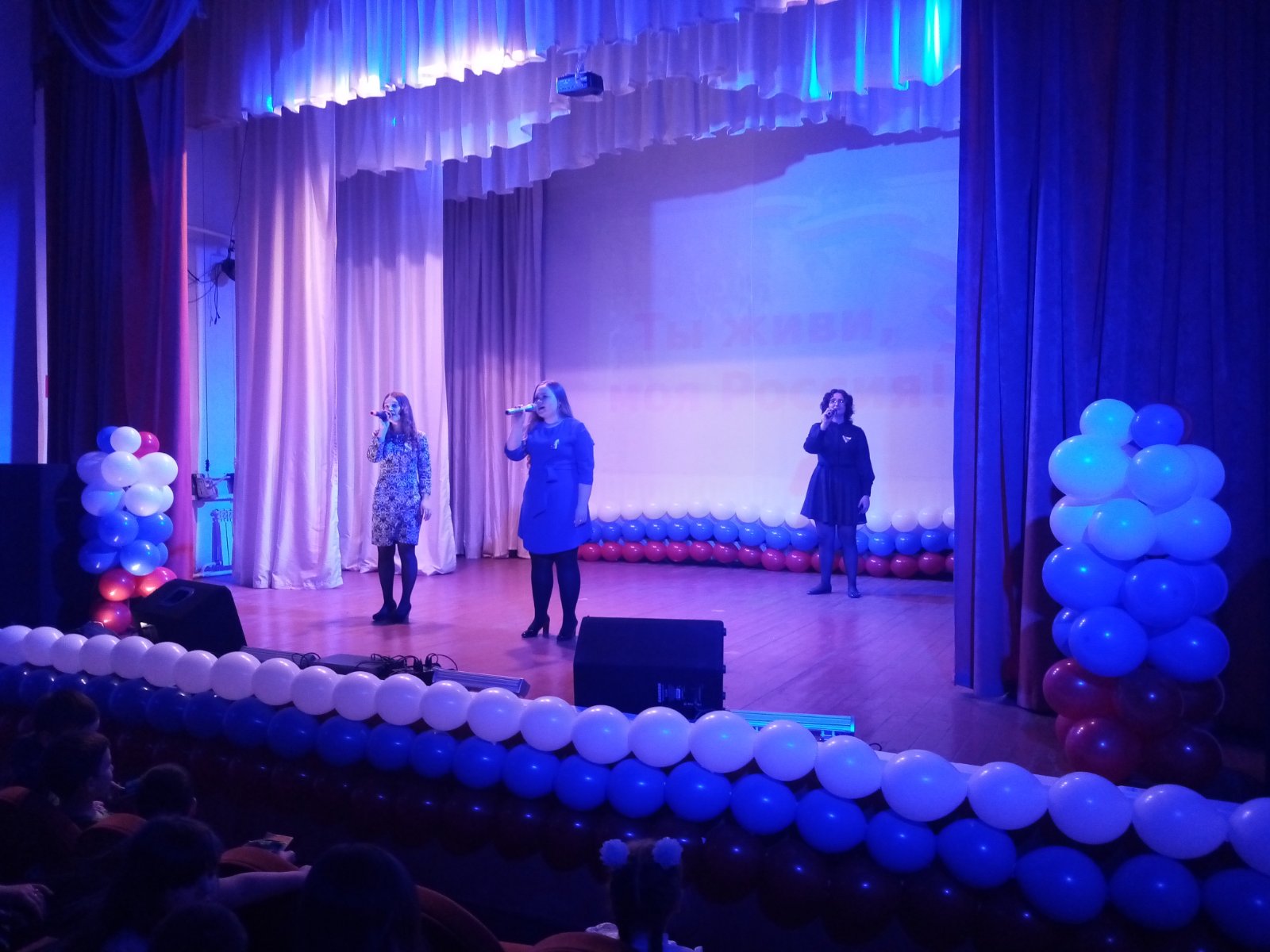 